لئالئ الحكمة - هو السامع العليم الحكيم در اكثرى از الواح ذكر نعيق ناعقينحضرت بهاءاللهاصلی فارسی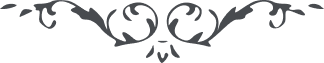 هو السّامع العليم الحكيمدر اكثرى از الواح ذكر نعيق ناعقين از قلم اعلى جارى و مسطور، بعضى متحيّر كه مقصود چه و برخى منتظر آيا چه ظاهر شود، صَدَقَ اللهُ الْعَلِيُّ الْعَظِيمُ، ظاهر شد آنچه كه در الواح كل را بآن اخبار فرموده، و نعيق از ديار اثيم مرتفع، سبحان الله مع عدم اطّلاع بر امر الهى باعراضى قيام نموده كه شبه آن شنيده نشده، يا مُحَمَّدُ قَبْلَ رِضا عَلَيْكَ بَهاءُ اللهِ مالِكِ الأسْماءِ وَعَلى أَبِيْكَ الَّذِيْ فازَ بِذِكْرِ اللهِ وَخِدْمَةِ أَمْرِهِ الْمُبْرَمِ الْمَتِيْنِ، إِنَّا ذَكَرْناهُ بِما لا يُعادِلُهُ ما فِي الأَرْضِ، يَشْهَدُ بِذَلِكَ كُلُّ بَصَّارٍ عَلِيْمٍ، الْبَهاءُ الْمُشْرِقُ مِنْ أُفُقِ سماءِ عِنايَتِيْ عَلَيْهِ وَعَلَيْكَ وَعَلى الَّذِيْنَ ذُكِرَتْ أَسْمائُهُمْ فِي الْمَنْظَرِ الأَكْبَرِ بَيْنَ يَدَيِّ اللهِ مالِكِ الْقَدَرِ الَّذِيْ أَتَى بِسُلْطانٍ مُبِيْنٍ.